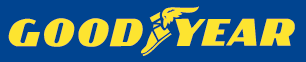 Contact:Mirko KrausCommunications Manager EMEA+49 (0) 6181 68 1521
mirko.kraus@goodyear-dunlop.comPRESS RELEASEGoodyear FleetOnlineSolutions Vehicle Numbers Head for Milestone75% increase in vehicles in three years proves successBrussels, August 8th, 2016 – The number of commercial vehicles serviced using Goodyear’s FleetOnlineSolutions (FOS) internet-based tire management program is about to hit 350,000.  This is a 75% increase in just three years and a new milestone for Goodyear.  This remarkable increase is testament to the value European fleet operators place on FOS, which helps to reduce Total Cost of Ownership thanks to less paperwork and reduced administration, supported by Goodyear’s premium products and the pan European TruckForce service provider network.“The growth in the popularity of FleetOnlineSolutions continues among European fleet operators, more and more of whom are discovering the importance and value of this comprehensive program.  It is the second string to our bow; our premium truck tires reduce costs thanks to their fuel efficiency and long life, and FleetOnlineSolutions together with our pan European TruckForce service network ensures fast, cost effective, quality service,” said Waldek Jarosz, Director Fleet Solutions Truck at Goodyear Europe, Middle East and Africa.  “Our FleetFirst services and solutions, of which FleetOnlineSolutions is a part, provide a complete package for commercial vehicle operators, not only saving them money but also giving peace of mind and reduced administration resulting in lower Total Cost of Ownership and higher profitability.”The advantages for fleet operators that FOS offers include reduced administration and paperwork, central billing and a central point of contact for all truck tire-related matters and invoicing.  Pricing conditions and guarantees of payment to tire exchanges can also be included.The effectiveness of FOS is further evidenced by the speed of Goodyear’s European TruckForce network in attending and fixing roadside breakdowns.  In 2015, the average time to get a vehicle back on the road following a tire-related repair was just under 121 minutes – that was from the receipt of the call-out to the vehicle driving away.  Further contributing to this fast service are enhancements including e-Job and FOS Mobile, which enable data exchange and situation reports to be transmitted directly from the job by the technician using a hand-held device.Goodyear’s philosophy is to support its fleet customers with premium products, dedicated service and innovative solutions to help increasing the profitability of their business.  Goodyear truck tires, in particular the FUELMAX and KMAX ranges, ensure operating costs are kept low due to their low rolling resistance and the high mileage they provide.  FOS gives both the customer and the service provider access to all relevant fleet information.  This means that the customer can follow the progress of truck tire-related work on their vehicles on-line and in real time, with the reassurance that each job is carried out to their agreed specifications and costs, with significantly reduced administration.  The 2,000 TruckForce service providers strategically located in 28 European countries can access the fleet and vehicle details online in the local language enabling work to be carried out quickly and to the exact customer requirements.About GoodyearGoodyear is one of the world’s largest tire companies. It employs approximately 67,000 people and manufactures its products in 50 facilities in 22 countries around the world. Its two Innovation Centers in Akron, Ohio and Colmar-Berg, Luxembourg strive to develop state-of-the-art products and services that set the technology and performance standard for the industry.Goodyear Dunlop Europe’s range of tires for commercial vehicles, buses and coaches includes more than 400 different tires covering in excess of 55 sizes. Many of the world's leading commercial vehicle manufacturers fit tires from Goodyear as standard, including DAF, Iveco, MAN, Mercedes-Benz, Renault Trucks, Scania and Volvo Trucks. Goodyear also supplies tires to all major trailer manufacturers. With Fleet First, which includes the TruckForce service network, ServiceLine 24h roadside assistance, FleetOnlineSolutions Internet management system and Goodyear Retread Technologies, Goodyear provides one of the broadest ranges of dedicated services in the industry.For more information on Goodyear and its products, visit www.truck.goodyear.eu.